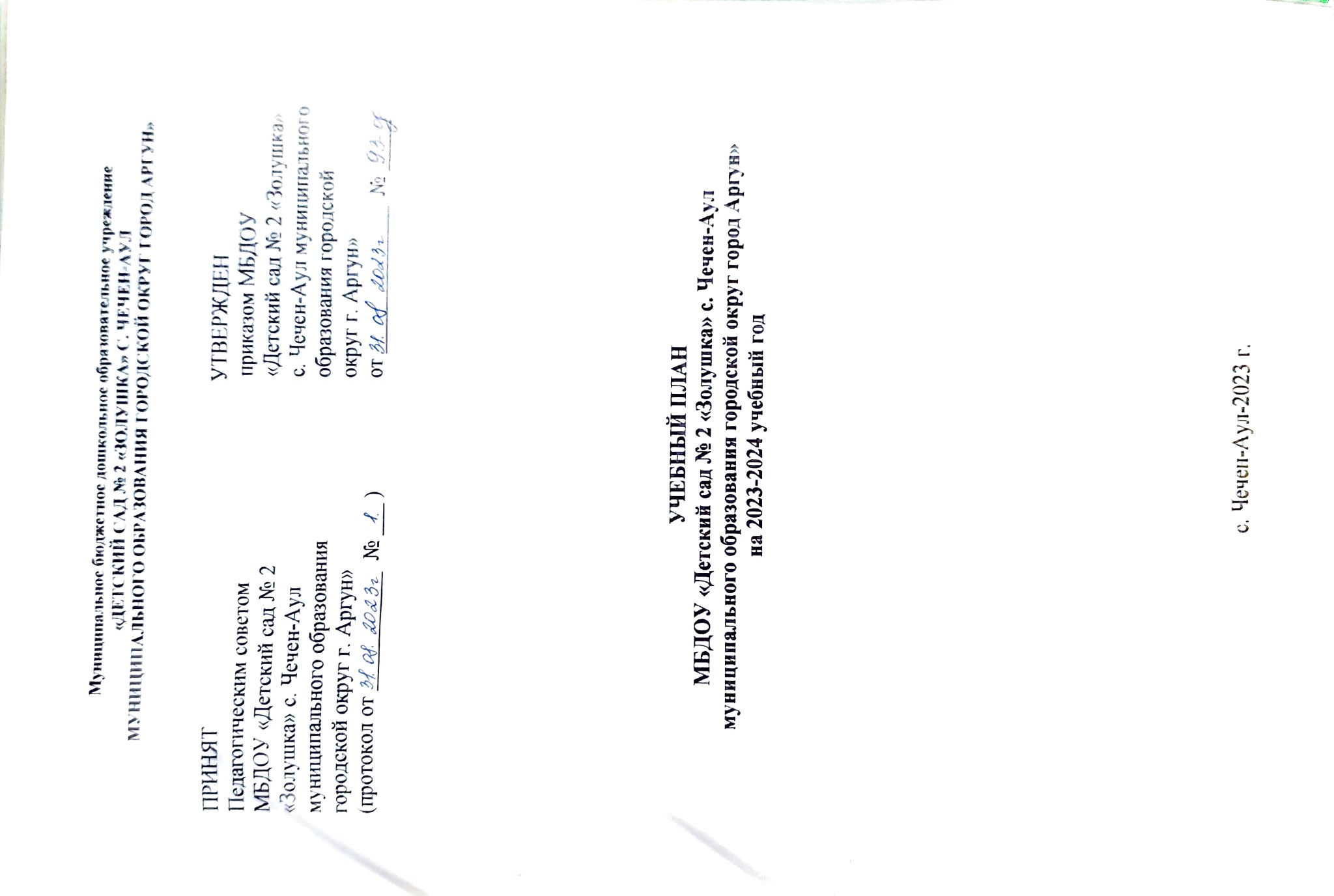 Пояснительная запискаУчебный план МБДОУ «Детский сад № 2 «Золушка» с. Чечен-Аул муниципального образования городской округ город Аргун» (далее - ДОУ) реализующий программы дошкольного образования разработан на основании нормативных документов;1. Федеральный закон № 273-ФЗ от 29.12.2012 «Об образовании РФ» с изменениями от 08.12.2020г.2. Санитарно-эпидемиологическими правилами и нормами СанПиН 2.3/2.4.3590-20 «Санитарно-эпидемиологические требования к организации общественного питания населения» от 27 октября 2020г.3. Письмо Министерства образования Российской Федерации от 14.03.2000 № 65/23-16 «О гигиенических требованиях к максимальной нагрузке на детей дошкольного возраста в организованных формах обучения».4. Учебный план ДОУ определяет максимальный объем учебной нагрузки воспитанников, распределяет учебное время, отводимое на освоение федерального и части, формируемой участниками образовательных отношений государственного образовательного стандарта, по возрастным группам и образовательным областям.Учебный план ДОУ реализует следующие программы;        - «Образовательная программа дошкольного образования» (Разработана в соответствии с федеральным государственным образовательным стандартом дошкольного образования (утвержден приказом Минобрнауки России от 17 октября 2013 г. № 1155, зарегистрировано в Минюсте России 14 ноября 2013 г., регистрационный № 30384; в редакции приказа Минпросвещения России от 8 ноября 2022 г. № 955, зарегистрировано в Минюсте России 6 февраля 2023 г., регистрационный № 72264) и федеральной образовательной программой дошкольного образования (утверждена приказом Минпросвещения России от 25 ноября 2022 г. № 1028, зарегистрировано в Минюсте России 28 декабря 2022 г., регистрационный № 71847)  - Образовательная программа ДОУ.Дополнительные парциальные программы;- Программа курса «Мой край родной» /развтаающая программа для дошкольников от 3 до 7 лет. -Махачкала; Изд-во АЛЕФ, 2014. - 72с.;- Экономическое воспитание дошкольников: формирование предпосылок финансовой грамотности для детей 5–7 лет. Москва 2018.-  «Основы безопасности детей дошкольного возраста» под редакцией Авдеевой Н.Н., Князевой Н.Л., Стѐркиной Р.Б.-  Программа по духовно-нравственному воспитанию «Сан къоман хазна» под редакцией Абдрахмановой Ж.М., Джунаидова С.С.Данный выбор программ обеспечивает целостность образовательной работы, и содействует эффективному решению проблемы преемственности при постепенном переходе из одной возрастной группы в другую. Содержание программ способствует целостному развитию личности ребенка дошкольного возраста по основным направлениям; физическое, художественно-эстетическое, социально-коммуникативное, познавательное и речевое развития.Реализуемые в ДОУ основная образовательная программа структурируют объем содержания по всем видам дошкольной деятельности в соответствии с возрастными и индивидуальными особенностями дошкольников.Учебный план ДОУ в части уровня и направленности реализуемой основной образовательной программы ДОУ, соответствует виду, типу ДОУ, Уставу ДОУ и лицензии. Обязательная часть учебного плана реализует обязательную часть в полном объеме и обеспечивает приобретение интегративных качеств выпускниками в результате освоения основной образовательной программы дошкольного образования.Часть, формируемая участниками образовательных отношений представлена дополнительной образовательной программой курса «Мой край родной» /развивающая программа для дошкольников от 3 до 7 лет. - Махачкала; Изд-воАЛЕФ, 2014. - 72с. Организованная образовательная деятельность (далее - ООД) по реализации части, формируемой участниками образовательных отношений организуется в группах 3-7 лет один раз в неделю. Объем ООД в неделю представлен в обязательной части и части формируемой участниками образовательных отношений учебного плана для каждой возрастной группы.Основными задачами учебного плана являются:-регулирование объема образовательной нагрузки;-реализация ФГОС ДО к содержанию и организации образовательного процесса;- реализация части, формируемой участниками образовательных отношений учитывает специфику национальных и социокультурных особенностей ДОУ;- обеспечение единства обязательной части и части, формируемой участниками образовательных отношений.В структуре учебного плана ДОУ выделены две части - обязательная часть и часть, формируемая участниками образовательных отношений.Обязательная часть образовательной программы ДОУ представлена (не менее 60%), а часть, формируемая участниками образовательных отношений учитывает условия ДОУ, интересы и особенности воспитанников, запросы родителей (не более 40%).Обе части учебного плана реализуются во взаимодействии друг с другом, органично дополняя друг друга, и направлены на всестороннее физическое, социально-коммуникативное развитие, познавательное развитие, речевое развитие, художественно-эстетическое развитие, физическое развитие.Обязательная часть учебного плана включает следующие направления развития: познавательное развитие, речевое развитие, социально-коммуникативное развитие, художественно-эстетическое, физическое развитие.Познавательное развитие предполагает развитие интересов детей, любознательности и познавательной мотивации; формирование познавательных действий, становление сознания; развитие воображения и творческой активности; формирование первичных представлений о себе, других людях, объектах окружающего мира, о свойствах и отношениях объектов окружающего мира (форме, цвете, размере, материале, звучании, ритме, темпе, количестве, числе, части и целом, пространстве и времени, движении и покое, причинах и следствиях и др.), о малой родине и Отечестве, представлений в социокультурных ценностях нашего народа, об отечественных традициях и праздниках, о планете Земля как общем доме людей, об особенностях ее природы, многообразии стран и народов мира.Речевое развитие включает владение речью как средством общения и культуры; обогащение активного словаря; развитие связной, грамматически правильной диалогической и монологической речи; развитие речевого творчества; развитие звуковой и интонационной культуры речи, фонематического слуха; знакомство с книжной культурой, детской литературой, понимание на слух текстов различных жанров детской литературы; формирование звуковой аналитико-синтетической активности как предпосылки обучения грамоте.Социально-коммуникативное развитие направлено на усвоение норм и ценностей, принятых в обществе, включая моральные и нравственные ценности; развитие общения и взаимодействия ребенка со взрослыми и сверстниками; становление самостоятельности, целенаправленности и саморегуляции собственных действий; развитие социального и эмоционального интеллекта, эмоциональной отзывчивости, сопереживания, формирование готовности к совместной деятельности со сверстниками, формирование уважительного отношения и чувства принадлежности к своей семье и к сообществу детей и взрослых в Организации; формирование позитивных установок к различным видам труда и творчества; формирование основ безопасного поведения в быту, социуме, природе.Художественно-эстетическое развитие предполагает развитие предпосылок ценностно-смыслового восприятия и понимания ‘произведений искусства (словесного, музыкального, изобразительного), мира природы; становление эстетического отношения к окружающему миру; формирование элементарных представлений о видах искусства; восприятие музыки, художественной литературы, фольклора; стимулирование сопереживания персонажам художественных произведений; реализацию самостоятельной творческой деятельности детей (изобразительной, конструктивно-модельной, музыкальной и др.). Часть, формируемая участниками образовательных отношений представлена реализацией дополнительной образовательной программой по музыкальному воспитанию детей дошкольного возраста программа по музыкальному воспитанию детей дошкольного возраста И. Каплунова, И. Новоскольцева «Ладушки». Отпечатано с готового оригинал-макета в типографии «Инфо Ол», Санкт-Петербург.Физическое развитие включает приобретение опыта в следующих видах деятельности детей: двигательной, в том числе связанной с выполнением упражнений, направленных на развитие таких физических качеств, как координация и гибкость; способствующих правильному формированию опорно-двигательной системы организма, развитию равновесия, координации движения, крупной и мелкой моторики обеих рук, а также с правильным, не наносящем ущерба организму, выполнением основш.1х движений (ходьба, бег, мягкие прыжки, повороты в обе стороны), формирование начальных представлений о некоторых видах спорта, овладение подвижными играми с правилами; становление целенаправленности и саморегуляции в двигательной сфере; становление ценностей здорового образа жизни, овладение его элементарными нормами и правилами (в  двигательном режиме, закаливании, при формировании полезных привычек и др.).Музыкальное развитие детей в ДОУ осуществляет музыкальный руководитель, физическое развитие детей осуществляет инструктор по физической культуре.Объем организационно - образовательной деятельности в неделю дан в обязательной и части, формируемой участниками образовательных отношений в частях учебного плана для каждой возрастной группы.Для воспитанников ДОУ организована 5-дневная образовательная неделя.  Количество компонентов организационно - образовательной деятельности и их продолжительность, время проведения соответствуют требованиям СанПиН                 Образовательная деятельность, требующая повышенной познавательной активности и умственного напряжения детей, проводится в первую половину дня и в дни наиболее высокой работоспособности детей. Для профилактики утомления ООД познавательной направленности чередуются с ООД художественно-эстетического направления.В соответствии Санитарно-эпидемиологическими правилами и нормами СанПиН 2.3/2.4.3590-20 «Санитарно-эпидемиологические требования к организации общественного питания населения» от 27 октября 2020г. для детей в возрасте от 2 до 3 лет продолжительность ООД составляет не более 10 минут. Может быть организована в первую и во вторую половину дня (по 8-10 минут). Допускается осуществлять образовательную деятельность на игровой площадке во время прогулки. Продолжительность ООД для детей от 3 до 4-х лет - не более 15 минут, для детей от 4-х до 5 лет - не более 20 минут, для детей от 5 до 6-ти лет - не более 25 минут. Максимально допустимый объем образовательной нагрузки в первой половине дня в младшей и средней группах не превышает 30 и 40 минут соответственно, а в старшей- 45 минут и 90 минут соответственно. Образовательная деятельность с детьми старшего дошкольного возраста может осуществляться во второй половине дня после дневного сна. Ее продолжительность должна составлять не более 25-30 минут в день. Перерывы между организованными формами образовательной деятельности не менее 10 минут. Образовательная деятельность, требующая повышенной познавательной активности и умственного напряжения детей, организовывается в первую половину дня.В середине учебного года (с 1 января по 9 января) для детей организуются недельные каникулы. В дни каникул организуется деятельность педагога с детьми эстетического и оздоровительного циклов. В летний оздоровительный период организуются подвижные и спортивные игры, праздники, экскурсии и т.д., увеличивается продолжительность прогулок.Учебный планМБДОУ «Детский сад № 2 «Золушка» с. Чечен-Аул муниципального образования городской округ город Аргун»на 2023-2024  учебный годОбязательная частьОбязательная частьОбязательная частьВозрастВозрастВозрастВозрастОбразовательная областьСодержание образовательной области2-33-44-55-6Образовательная областьСодержание образовательной областиДлительность ООД (мин)10152025Образовательная областьСодержание образовательной областиКоличество ООД  в  неделю101010    13Образовательная областьСодержание образовательной областиКоличество ООД  в  месяц/годМ/ГМ/ГМ/ГМ/ГФизическое развитиеФизическая культура12/10812/10812/10812/108Познавательное развитие ФЭМП-4/364/364/36Познавательное развитие Формирование целостной картины мира4/364/364/368/72Речевое развитиеРазвитие речи4/364/364/368/72Художественно-эстетическое развитиеРисование4/364/364/368/72Художественно-эстетическое развитиеЛепка4/362/182/182/18Художественно-эстетическое развитиеКонструирование----Художественно-эстетическое развитиеАппликация- 2/182/182/18Художественно-эстетическое развитиеМузыка8/728/728/728/72Социально-коммуникативное развитиеВ интеграции и в течение дня во время режимных моментовВ интеграции и в течение дня во время режимных моментовВ интеграции и в течение дня во время режимных моментовВ интеграции и в течение дня во время режимных моментовЧасть, формируемая участниками образовательных отношенийЧасть, формируемая участниками образовательных отношенийЧасть, формируемая участниками образовательных отношенийЧасть, формируемая участниками образовательных отношенийЧасть, формируемая участниками образовательных отношенийЧасть, формируемая участниками образовательных отношенийЧасть, формируемая участниками образовательных отношенийПрограмма по музыкальному воспитанию детей дошкольного возраста И. Каплунова, И. Новоскольцева «Ладушки» Программа по музыкальному воспитанию детей дошкольного возраста И. Каплунова, И. Новоскольцева «Ладушки» Программа по музыкальному воспитанию детей дошкольного возраста И. Каплунова, И. Новоскольцева «Ладушки» 8/728/728/728/72Программа курса «Мой край родной» /развивающая программа для дошкольников от 3 до 7 летПрограмма курса «Мой край родной» /развивающая программа для дошкольников от 3 до 7 летПрограмма курса «Мой край родной» /развивающая программа для дошкольников от 3 до 7 лет-2/182/182/18Программа по духовно-нравственному воспитанию «Сан къоман хазна» под редакцией Абдрахмановой Ж.М., Джунаидова С.С. Программа по духовно-нравственному воспитанию «Сан къоман хазна» под редакцией Абдрахмановой Ж.М., Джунаидова С.С. Программа по духовно-нравственному воспитанию «Сан къоман хазна» под редакцией Абдрахмановой Ж.М., Джунаидова С.С. --2/182/18Экономическое воспитание дошкольников: формирование предпосылок финансовой грамотности для детей 5–7 лет. Москва 2018Экономическое воспитание дошкольников: формирование предпосылок финансовой грамотности для детей 5–7 лет. Москва 2018Экономическое воспитание дошкольников: формирование предпосылок финансовой грамотности для детей 5–7 лет. Москва 2018---1/9«Основы безопасности детей дошкольного возраста» под редакцией Авдеевой Н.Н., Князевой Н.Л., Стѐркиной Р.Б.«Основы безопасности детей дошкольного возраста» под редакцией Авдеевой Н.Н., Князевой Н.Л., Стѐркиной Р.Б.«Основы безопасности детей дошкольного возраста» под редакцией Авдеевой Н.Н., Князевой Н.Л., Стѐркиной Р.Б.---1/9